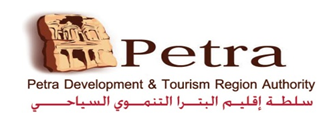 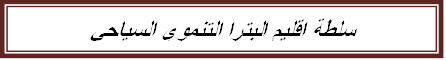 نموذج تكليف بالعمل ايام العطل الاسبوعية والرسميةالمديرية: النظم المعلوماتية.قررت تكليف التالية اسمائهم بالدوام يوم: السبت، تاريخ: 14/03/2015 ممحمد نعيم خليل عبد الرحمن.........................................................................................................................................................................................................................................................................................................................................................................................................................................................................وذلك للقيام بالمهام التالية: تجهيز قاعة الاجتماعات لعرض تقديمي خلال زيارة وزير السياحة لسلطة إقليم البترا التنموي السياحي. ............................................................................................................................................................................................................................................................................................................توقيع مدير المديرية                                                  توقيع المفوض المختص.................................                                   ....................................